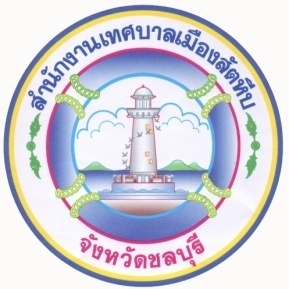 กฎบัตรการตรวจสอบภายในเทศบาลเมืองสัตหีบ  จังหวัดชลบุรี------------------------------คำนำตามที่พระราชบัญญัติวินัยการเงินการคลังของรัฐ  พ.ศ.2561  มาตรา 79  มีผลบังคับใช้เมื่อวันที่ 20 เมษายน 2561  กำหนดให้หน่วยงานของรัฐจัดให้มีการตรวจสอบภายใน  การควบคุมภายใน  และการบริหารจัดการความเสี่ยง   โดยให้ถือปฏิบัติตามมาตรฐานและหลักเกณฑ์ที่กระทรวงการคลังกำหนด  นั้นเทศบาลเมืองสัตหีบ  อำเภอสัตหีบ  จังหวัดชลบุรี  ได้ถือปฏิบัติตามมาตรฐานและหลักเกณฑ์ที่กระทรวงการคลังกำหนด  โดยจัดให้มีการตรวจสอบภายใน  ภายในหน่วยงานเรียบร้อยแล้วดังนั้น  เพื่อให้หน่วยตรวจสอบภายใน  สังกัดเทศบาลเมืองสัตหีบ  ปฏิบัติหน้าที่ได้ถูกต้องครบถ้วน  เป็นไปตามมาตรฐานและหลักเกณฑ์ที่กระทรวงการคลังกำหนด  เพื่อประเมินระบบควบคุมภายใน  และประเมินระบบการบริหารจัดการความเสี่ยง  ของเทศบาลเมืองสัตหีบ  ให้สามารถป้องกันหรือลดความเสี่ยงที่มีอยู่ให้น้อยลงหรืออยู่ในระดับที่ยอมรับได้  โดยกำหนดวิธีการตรวจสอบ  วิธีการสอบทาน  วิธีการรายงานผลการตรวจสอบ  วิธีการติดตามผลการตรวจสอบ  และวิธีการประเมินความเสี่ยงให้มีความเพียงพอ  เหมาะสม  สามารถบรรลุวัตถุประสงค์เพื่อเพิ่มประสิทธิภาพและประสิทธิผลในระบบควบคุมภายในและระบบบริหารจัดการความเสี่ยงได้อย่างแท้จริง  รวมทั้ง  สรุปผลการประเมินความสำเร็จจนเกิดผลสัมฤทธิ์ในองค์ประกอบสำคัญของระบบการควบคุมภายใน  ทั้ง  5  องค์ประกอบ  และองค์ประกอบสำคัญของระบบการบริหารจัดการความเสี่ยง  ทั้ง  8  องค์ประกอบ  เพื่อเพิ่มคุณค่าและปรับปรุงการปฏิบัติงานของเทศบาลเมืองสัตหีบให้ดีขึ้น   และจะช่วยให้เทศบาลเมืองสัตหีบ  บรรลุเป้าหมายและวัตถุประสงค์ที่กำหนดไว้  ด้วยการประเมินและปรับปรุงประสิทธิผลของกระบวนการบริหารความเสี่ยง  กระบวนการควบคุมภายใน  และการกำกับดูแลอย่างเป็นระบบ  ต่อไปหน่วยตรวจสอบภายใน  สังกัดเทศบาลเมืองสัตหีบ  จึงได้ จัดทำกฎบัตรนี้ขึ้นตามมาตรฐานด้านคุณสมบัติ (รหัส 1000)  วัตถุประสงค์  อำนาจหน้าที่  และความรับผิดชอบ  ในการปฏิบัติงานของหน่วยตรวจสอบภายใน  เพื่อให้ผู้บริหารและผู้ปฏิบัติงานทุกระดับมีความเข้าใจเกี่ยวกับวัตถุประสงค์  สายการบังคับบัญชา  ภารกิจและขอบเขต  อำนาจหน้าที่ความรับผิดชอบ  รวมถึงมาตรฐานและจริยธรรม  การปฏิบัติงานตรวจสอบภายใน  ให้สามารถปฏิบัติหน้าที่และดำเนินงานเป็นไปตามกฎหมาย  ระเบียบ  ข้อบังคับที่เกี่ยวข้องอย่างมีประสิทธิภาพยิ่งขึ้น/คำนิยาม...-2-คำนิยาม“การตรวจสอบภายใน”หมายความว่ากิจกรรมการให้ความเชื่อมั่นและการให้คำปรึกษาอย่างเที่ยงธรรมและเป็นอิสระซึ่งจัดให้มีขึ้นเพื่อเพิ่มคุณค่าและปรับปรุงการปฏิบัติงานของเทศบาลเมืองสัตหีบให้ดีขึ้น และจะช่วยให้เทศบาลเมืองสัตหีบบรรลุถึงเป้าหมายและวัตถุประสงค์ที่กำหนดไว้ด้วยการประเมินและปรับปรุงประสิทธิผลของกระบวนการบริหารความเสี่ยงการควบคุมและการกำกับดูแลอย่างเป็นระบบ“แผนการตรวจสอบ”  หมายความว่าแผนการปฏิบัติงานที่หัวหน้าหน่วยงานตรวจสอบภายในจัดทำขึ้นไว้ล่วงหน้าเกี่ยวกับเรื่องที่จะตรวจสอบ  จำนวนหน่วยรับตรวจ  ระยะเวลาที่ใช้ในการปฏิบัติงาน  ผู้รับผิดชอบในการตรวจสอบรวมทั้งงบประมาณที่ใช้ในการปฏิบัติงานตรวจสอบ  เพื่อประโยชน์ในการสอบทานความก้าวหน้าของการปฏิบัติงานตรวจสอบเป็นระยะๆ  และให้ปฏิบัติงานได้อย่างราบรื่นทันตามกำหนดเวลา“แผนการปฏิบัติงาน” หมายความว่าแผนการปฏิบัติงานตามที่ได้รับมอบหมาย  ซึ่งผู้ตรวจสอบภายในจัดทำไว้ล่วงหน้าว่าจะตรวจสอบเรื่องใด  ที่หน่วยรับตรวจใด  ด้วยวัตถุประสงค์  ขอบเขต  วิธีการใด  และทรัพยากรที่ใช้เท่าใดจึงจะทำให้การปฏิบัติงานตรวจสอบบรรลุผลสำเร็จวัตถุประสงค์ (มาตรฐานรหัส 1000)หน่วยตรวจสอบภายใน  เทศบาลเมืองสัตหีบ  เป็นหน่วยงานที่จัดตั้งขึ้นปฏิบัติงานโดยอิสระ  ปราศจากการแทรกแซงในการปฏิบัติหน้าที่ตรวจสอบและประเมินผลการดำเนินกิจกรรมต่างๆ  ภายในเทศบาลเมืองสัตหีบ ด้วยการปฏิบัติงานที่เกี่ยวกับการวิเคราะห์  ประเมิน  ให้คำปรึกษา  ให้ข้อมูลและข้อเสนอแนะ  เพื่อสนับสนุนผู้ปฏิบัติงานทุกระดับของเทศบาลเมืองสัตหีบ  ให้สามารถปฏิบัติหน้าที่และดำเนินงานเป็นไปตามกฎหมาย  ระเบียบ  ข้อบังคับที่เกี่ยวข้องอย่างมีประสิทธิภาพยิ่งขึ้น  จนเกิดความมั่นใจต่อความมีประสิทธิภาพ  ประสิทธิผลของการดำเนินงาน  และความคุ้มค่าของการใช้จ่ายเงิน  รวมทั้งความถูกต้องเชื่อถือได้ของข้อมูลทางการเงิน  และอื่นๆ  ที่เกี่ยวข้องสายการบังคับบัญชา (มาตรฐานรหัส 1100)มาตรฐานการตรวจสอบภายใน  มาตรฐานด้านคุณสมบัติ (มาตรฐานรหัส  1100)  กำหนดให้ผู้ตรวจสอบภายใน  ดำรงไว้ซึ่งความเป็นอิสระในการปฏิบัติงาน  และการเสนอความเห็น  ดังนี้1.มีความเป็นอิสระภายในหน่วยงาน (มาตรฐานรหัส 1110) หลักเกณฑ์ปฏิบัติการตรวจสอบภายในฯ ข้อ 3 กำหนดให้  หน่วยตรวจสอบภายในมีสายการบังคับบัญชาขึ้นตรงต่อคณะกรรมการตรวจสอบ2.หลักเกณฑ์ปฏิบัติการตรวจสอบภายในฯ ข้อ 4   กำหนดให้การบริหารทั่วไปของหน่วยตรวจสอบภายในขึ้นตรงต่อหัวหน้าหน่วยงานของรัฐ  คือ นายกเทศมนตรีเมืองสัตหีบ  เป็นผู้บริหารสูงสุดของหน่วยตรวจสอบภายใน  และมีปลัดเทศบาลเมืองสัตหีบ เป็นผู้บังคับบัญชาข้าราชการฝ่ายประจำสูงสุด  ตามพระราชบัญญัติ ระเบียบบริหารงานบุคคลส่วนท้องถิ่น พ.ศ. 2542 โดยเสนองานผ่านปลัดเทศบาลเมืองสัตหีบ  ในเรื่องที่เกี่ยวข้องกับการปฏิบัติงาน  เช่น  เห็นขออนุมัติกฎบัตร  อนุมัติแผนการตรวจสอบ  รายงานผลการตรวจสอบ  ติดตามผลการตรวจสอบ  ฯลฯ เพื่อเสนอนายกเทศมนตรีเมืองสัตหีบพิจารณาสั่งการ  เว้นแต่  การแต่งตั้ง  โยกย้าย  ถอดถอน  เลื่อนขั้น เลื่อนตำแหน่ง  และประเมินผลงานของหัวหน้าหน่วยงานตรวจสอบภายในของหน่วยงานของรัฐที่มีคณะกรรมการตรวจสอบ  ให้เป็นไปตามอำนาจหน้าที่ของคณะกรรมการตรวจสอบ  ตามหลักเกณฑ์การตรวจสอบภายใน  ข้อ 13 กำหนด/อ้างอิง...-3-อ้างอิง: 	1. มาตรฐานรหัส  1111  กำหนดให้หน่วยตรวจสอบภายในมีปฏิสัมพันธ์โดยตรงกับคณะกรรมการตรวจสอบ  และหัวหน้าหน่วยงานของรัฐ	2. บทเฉพาะกาลตามหลักเกณฑ์  กรณีหน่วยงานของรัฐ  ไม่มีคณะกรรมการตรวจสอบให้ขึ้นตรงต่อหัวหน้าหน่วยงานของรัฐไปพลางก่อน  และจัดให้มีคณะกรรมการตรวจสอบภายในระยะเวลาสามปีนับแต่วันที่หลักเกณฑ์ปฏิบัตินี้ใช้บังคับตามรูปแบบที่กระทรวงการคลังกำหนดหน้าที่และความรับผิดชอบ1. กำหนดเป้าหมาย  ทิศทาง  ภารกิจงานตรวจสอบภายใน  เพื่อสนับสนุนการบริหารงานและการดำเนินงานด้านต่างๆ  ของเทศบาลเมืองสัตหีบ  โดยให้สอดคล้องกับนโยบายของเทศบาลเมืองสัตหีบ  คณะกรรมการ  และคณะกรรมการตรวจสอบหรือคณะกรรมการอื่นใดที่ปฏิบัติงานในลักษณะเดียวกันโดยคำนึงถึงการกำกับดูแลที่ดี  ความมีประสิทธิภาพของกิจกรรมการบริหารความเสี่ยงและความเพียงพอของการควบคุมภายในของเทศบาลเมืองสัตหีบด้วย2. กำหนดกฎบัตรไว้เป็นลายลักษณ์อักษรและเสนอนายกเทศมนตรีเมืองสัตหีบ  ก่อนเสนอคณะกรรมการตรวจสอบ  เพื่อพิจารณาให้ความเห็นชอบและเผยแพร่หน่วยรับตรวจทราบ  รวมทั้งมีการสอบทานความเหมาะสมของกฎบัตรอย่างน้อยปีละหนึ่งครั้ง3. จัดให้มีการประกันคุณภาพงานตรวจสอบภายในทั้งภายในและภายนอก  และเสนอรายงานผลประเมิน   ปัญหาและอุปสรรค  รวมทั้งแผนปรับปรุงการดำเนินงานเสนอนายกเทศมนตรีเมืองสัตหีบและคณะกรรมการตรวจสอบ4. จัดทำและเสนอแผนการตรวจสอบประจำปีต่อนายกเทศมนตรีเมืองสัตหีบ  ก่อนเสนอคณะกรรมการตรวจสอบ  เพื่อพิจารณาอนุมัติภายในเดือนสุดท้ายของปีงบประมาณหรือปีปฏิทินแล้วแต่กรณีในกรณีที่หน่วยงานตรวจสอบภายในวางแผนการตรวจสอบที่มีระยะเวลาตั้งแต่หนึ่งปีขึ้นไปให้นำมาใช้ประกอบการพิจารณาอนุมัติแผนการตรวจสอบประจำปีด้วย5. ให้ปฏิบัติงานตรวจสอบให้เป็นไปตามแผนการตรวจสอบประจำปีที่ได้รับอนุมัติตามข้อ (4)6. จัดทำและเสนอรายงานผลการตรวจสอบต่อนายกเทศมนตรีเมืองสัตหีบและคณะกรรมการตรวจสอบ   ภายในเวลาอันสมควรหรืออย่างน้อยทุกสองเดือนนับจากวันที่ดำเนินการตรวจสอบแล้วเสร็จตามแผน  กรณีเรื่องที่ตรวจพบเป็นเรื่องที่จะมีผลเสียหายต่อทางราชการให้รายงานผลการตรวจสอบทันที7. ติดตามผลการตรวจสอบ  เสนอแนะและให้คำปรึกษาแก่หน่วยรับตรวจเพื่อให้การปรับปรุงแก้ไขของหน่วยรับตรวจเป็นไปตามข้อเสนอแนะในรายงานผลการตรวจสอบ8. ในกรณีมีความจำเป็นต้องอาศัยผู้เชี่ยวชาญมาร่วมปฏิบัติงานตรวจสอบให้เสนอขอบเขตและรายละเอียดของงาน  คุณสมบัติของผู้รับจ้าง  ระยะเวลาดำเนินการ  และผลงานที่คาดหวังจากผู้รับจ้างรวมทั้งข้อเสนอโครงการของผู้รับจาง  ให้นายกเทศมนตรีเมืองสัตหีบ  พิจารณาอนุมัติให้ว่าจ้างผู้เชี่ยวชาญต่อไป9. ปฏิบัติงานอื่นที่เกี่ยวข้องกับการตรวจสอบภายใน  ตามที่ได้รับมอบหมายจากคณะกรรมการตรวจสอบและนายกเทศมนตรีเมืองสัตหีบ/ขอบเขตงาน...-4-ขอบเขตงานของตรวจสอบภายในการตรวจสอบภายใน  ครอบคลุมถึง  การตรวจสอบ  วิเคราะห์  รวมทั้งการประเมินความเพียงพอและประสิทธิผลของระบบการควบคุมภายใน  และการบริหารความเสี่ยงของเทศบาลเมืองสัตหีบรวมถึง1. ประเมินความมีประสิทธิภาพและประสิทธิผลของการดำเนินงานในหน้าที่ของหน่วยรับตรวจ  เสนอแนะการปรับปรุงการบริหารความเสี่ยง  การควบคุม  และการกำกับดูแลอย่างต่อเนื่อง2. สอบทานระบบการปฏิบัติงานตามกฎหมาย  ระเบียบ  และข้อบังคับหรือมติคณะรัฐมนตรีที่เกี่ยวข้องกับการดำเนินงาน  รวมทั้งข้อกำหนดอื่นของเทศบาลเมืองสัตหีบ3. สอบทานความถูกต้องและเชื่อถือได้ของข้อมูลการดำเนินงานและการเงินการคลัง4. ตรวจสอบระบบการดูแลรักษา และความปลอดภัยของทรัพย์สินของหน่วยรับตรวจให้มีความเหมาะสมกับประเภทของทรัพย์สินนั้น5. วิเคราะห์และประเมินความมีประสิทธิภาพ  ประหยัดและคุ้มค่าในการใช้ทรัพยากรหน้าที่ความรับผิดชอบของหน่วยรับตรวจ1.อำนวยความสะดวกและให้ความร่วมมือแก่ผู้ตรวจสอบภายใน2.จัดเตรียมเอกสารหลักฐานที่เกี่ยวข้องกับการดำเนินงาน  รวมถึงข้อมูลที่เกี่ยวข้องให้ครบถ้วน  สมบูรณ์  พร้อมที่จะตรวจสอบได้3.จัดทำบัญชีและจัดเก็บเอกสารประกอบรายการบัญชีพร้อมที่จะให้ผู้ตรวจสอบภายในตรวจสอบได้4. จัดให้มีระบบการเก็บเอกสารในการปฏิบัติงานที่เหมาะสมและครบถ้วน5. ชี้แจงและตอบข้อซักถามต่างๆพร้อมทั้งหาข้อมูลเพิ่มเติมให้แก่ผู้ตรวจสอบภายใน6. ปฏิบัติตามข้อทักท้วง  และข้อเสนอแนะของผู้ตรวจสอบภายในในเรื่องต่างๆที่นายกเทศมนตรีเมืองสัตหีบกรณีที่เจ้าหน้าที่หน่วยรับตรวจกระทำการโดยจงใจไม่ปฏิบัติหรือละเลยต่อการปฏิบัติหน้าที่ให้ผู้ตรวจภายในรายงานนายกเทศมนตรีเมืองสัตหีบ พิจารณาสั่งการตามควรแก่กรณีมาตรฐานการตรวจสอบภายในผู้ตรวจสอบภายในต้องปฏิบัติงานตรวจสอบภายในให้เป็นไปตามมาตรฐานการตรวจสอบภายในสำหรับหน่วยงานของรัฐ  กรณีที่ไม่ได้กำหนดไว้ให้ถือปฏิบัติตามมาตรฐานสากลจรรยาบรรณการตรวจสอบภายในผู้ตรวจสอบภายในต้องปฏิบัติตนให้เป็นไปตามจรรยาบรรณการตรวจสอบภายในสำหรับหน่วยงานของรัฐตามหลักเกณฑ์กระทรวงการคลังว่าด้วยมาตรฐานและหลักเกณฑ์ปฏิบัติการตรวจสอบภายในสำหรับหน่วยงานของรัฐ  พ.ศ.2561ทั้งนี้  ตั้งแต่ วันที่       กันยายน  2562  เป็นต้นไป(นายณรงค์  บุญบรรเจิดศรี)	                   นายกเทศมนตรีเมืองสัตหีบจรรยาบรรณการตรวจสอบภายในของเทศบาลเมืองสัตหีบ  อำเภอสัตหีบ  จังหวัดชลบุรีวัตถุประสงค์เพื่อเป็นการยกฐานะและศักดิ์ศรีของวิชาชีพตรวจสอบภายในให้ได้รับการยกย่อง และยอมรับจากบุคคลทั่วไป  รวมทั้งให้การปฏิบัติหน้าที่ตรวจสอบภายในเป็นไปอย่างมีประสิทธิภาพ  ผู้ตรวจสอบภายในจึงต้องพึงประพฤติปฏิบัติตนภายใต้กรอบความประพฤติที่ดีงาม  ในอันที่จะนำมาซึ่งความเชื่อมั่น  และให้คำปรึกษาอย่างเที่ยงธรรม  เป็นอิสระ  และเปี่ยมด้วยคุณภาพแนวปฏิบัติ1. หลักปฏิบัติที่กำหนดในจรรยาบรรณการตรวจสอบภายใน  เป็นหลักการพื้นฐานในการปฏิบัติหน้าที่ ที่ผู้ตรวจสอบภายในพึงปฏิบัติ  โดยใช้สามัญสำนักและวิจารญาณอันเหมาะสม2. ผู้ตรวจสอบภายในควรประพฤติปฏิบัติตนตามกรอบจรรยาบรรณนี้ นอกเหนือจากการปฏิบัติตามจรรยาบรรณของหน่วยงานของรัฐ  และกฎหมายหรือหลักเกณฑ์อื่นที่เกี่ยวข้อง3. ผู้ตรวจสอบภายในพึงยึดถือและดำรงไว้ซึ่งหลักปฏิบัติ  ดังต่อไปนี้3.1 ความซื่อสัตย์ (Integrity) ความซื่อสัตย์ของผู้ตรวจสอบภายในจะสร้างให้เกิดความไว้วางใจและทำให้ดุลพินิจของผู้ตรวจสอบภายในมีความน่าเชื่อถือและยอมรับจากบุคคลทั่วไป3.2 ความเที่ยงธรรม (Objectivity) ผู้ตรวจสอบภายในจะแสดงความเที่ยงธรรมเยี่ยงผู้ประกอบวิชาชีพในการรวบรวมข้อมูล ประเมินผล และรายงานด้วยความไม่ลำเอียง ผู้ตรวจสอบภายในต้องทำหน้าที่อย่างเป็นธรรมในทุกๆ สถานการณ์ และไม่ปล่อยให้ความรู้สึกส่วนตัวหรือความรู้สึกนึกคิดของบุคคลอื่นเข้ามามีอิทธิพลเหนือการปฏิบัติงาน3.3 การปกปิดความลับ (Confidentiality) ผู้ตรวจสอบภายในจะเคารพในคุณค่าและสิทธิของ
ผู้เป็นเจ้าของข้อมูลที่ได้รับทราบจากการปฏิบัติงาน และไม่เปิดเผยข้อมูลดังกล่าว โดยไม่ได้รับอนุญาตจากผู้ที่มีอำนาจหน้าที่โดยตรงเสียก่อน ยกเว้นในกรณีที่มีพันธะในแง่ของงานอาชีพและเกี่ยวข้องกับกฎหมายเท่านั้น3.4 ความสามารถในหน้าที่ (Competency) ผู้ตรวจสอบภายในจะนำความรู้ ทักษะ และประสบการณ์  มาใช้ในการปฏิบัติงานอย่างเต็มที่หลักปฏิบัติ1. ความซื่อสัตย์  (Integrity)1.1 ผู้ตรวจสอบภายใน ต้องปฏิบัติหน้าที่ของตนด้วยความซื่อสัตย์ ขยันหมั่นเพียร และมีความรับผิดชอบ1.2 ผู้ตรวๆจสอบภายใน ต้องปฏิบัติตามกฎหมาย หลักเกณฑ์ ข้อบังคับ และเปิดเผยข้อมูลตามวิชาชีพที่กำหนด1.3 ผู้ตรวจสอบภายใน ต้องไม่เข้าไปเกี่ยวข้องในการกระทำใดๆ ที่ขัดต่อกฎหมาย หรือไม่เข้าไปมีส่วนร่วมในการกระทำที่อาจนำความเสื่อมเสียมาสู่วิชาชีพของการตรวจสอบภายใน หรือสร้างความเสียหายต่อหน่วยงานของรัฐ1.4 ผู้ตรวจสอบภายใน ต้องให้ความเคารพและสนับสนุนการปฏิบัติตามกฎหมาย  หลักเกณฑ์  ข้อบังคับและจรรยาบรรณของหน่วยงานของรัฐ/2. ความเที่ยงธรรม...-2-2. ความเที่ยงธรรม (Objectivity)2.1 ผู้ตรวจสอบภายใน ต้องไม่มีส่วนเกี่ยวข้องหรือสร้างความสัมพันธ์ใดๆ ที่จะนำไปสู่ความขัดแย้งกับผลประโยชน์ของหน่วยงานของรัฐ รวมทั้งกระทำการใดๆ ที่จะทำให้เกิดอคติ ลำเอียง จนเป็นเหตุให้ไม่สามารถปฏิบัติงานตามหน้าที่ความรับผิดชอบได้อย่างเที่ยงธรรม2.2 ผู้ตรวจสอบภายใน ไม่พึงรับสิ่งของใดๆ ที่จะทำให้เกิดหรือก่อให้เกิดความไม่เที่ยงธรรมในการใช้วิจารณญาณเยี่ยงผู้ประกอบวิชาชีพพึงปฏิบัติ2.3 ผู้ตรวจสอบภายใน ต้องเปิดเผยหรือรายงานข้อเท็จจริงอันเป็นสาระสำคัญทั้งหมดที่ตรวจพบ  ซึ่งหากละเว้นไม่เปิดเผยหรือไม่รายงานข้อเท็จจริงดังกล่าวแล้ว อาจจะทำให้รายงานบิดเบือนไปจากข้อเท็จจริงหรือเป็นการปิดบังการกระทำผิดกฎหมาย3. การปกปิดความลับ (Confidentiality)  3.1 ผู้ตรวจสอบภายใน  ต้องมีความรอบคอบในการใช้และรักษาข้อมูลต่างๆ ที่ได้รับจากการปฏิบัติงาน3.2 ผู้ตรวจสอบภายใน ต้องไม่นำข้อมูลต่างๆ ที่ได้รับจากการปฏิบัติงานไปใช้แสวงหาผลประโยชน์เพื่อตนเอง และจะไม่กระทำการใดๆ ที่ขัดต่อกฎหมายและประโยชน์ของหน่วยงานของรัฐ4. ความสามารถในหน้าที่  (Competency)4.1 ผู้ตรวจสอบภายใน ต้องปฏิบัติหน้าที่เฉพาะในส่วนที่ตนมีความรู้ ความสามารถ ทักษะ  และประสบการณ์ที่จำเป็นสำหรับการปฏิบัติงานเท่านั้น4.2 ผู้ตรวจสอบภายใน จะต้องปฏิบัติหน้าที่โดยยึดหลักมาตรฐานการตรวจสอบภายในสำหรับหน่วยงานของรัฐ4.3 ผู้ตรวจสอบภายใน ต้องพัฒนาศักยภาพของตนเอง รวมทั้งพัฒนาประสิทธิผลและคุณภาพของการให้บริการอย่างสม่ำเสมอและต่อเนื่องทั้งนี้  ตั้งแต่ วันที่       กันยายน  2562  เป็นต้นไป(นายณรงค์  บุญบรรเจิดศรี)	                   นายกเทศมนตรีเมืองสัตหีบกรอบคุณธรรมหน่วยตรวจสอบภายใน  เทศบาลเมืองสัตหีบ  อำเภอสัตหีบ  จังหวัดชลบุรีกรอบคุณธรรมฉบับนี้จัดทำขึ้นเพื่อเป็นแนวทางการปฏิบัติตัวและการปฏิบัติงานของผู้ตรวจสอบภายใน  เทศมนตรีเมืองสัตหีบ เกี่ยวกับความเที่ยงธรรม ความเป็นอิสระ และข้อจำกัดของความเป็นอิสระและความเที่ยงธรรมในการให้ความเชื่อมั่น และการให้คำปรึกษา เพื่อให้การปฏิบัติงานตรวจสอบภายในเป็นไปอย่างมีประสิทธิภาพ  และประสิทธิผล  ดังนี้กรอบความประพฤติของผู้ตรวจสอบภายใน1. ความเป็นอิสระผู้ตรวจสอบภายใน  ต้องมีความเป็นอิสระในการปฏิบัติงาน  และไม่ถูกจำกัดสิทธิในการเข้าถึงตามหน้าที่ความรับผิดชอบ  เพื่อให้การตรวจสอบภายในบรรลุผลโดยปราศจากอคติ  และการแทรกแซงใดๆ  ในเรื่องการกำหนดขอบเขตการตรวจสอบ  การปฏิบัติงานตรวจสอบ  และการรายงานผลการปฏิบัติงานตรวจสอบโดยผู้ตรวจสอบภายในรายงานตรงต่อนายกเทศมนตรีเมืองสัตหีบ  และคณะกรรมการตรวจสอบ2. ความเที่ยงธรรมผู้ตรวจสอบภายใน  ต้องมีทัศนคติที่ไม่ลำเอียงหรือมีอคติไปทางใดทางหนึ่ง  และให้หลีกเลี่ยงในเรื่องของความขัดแข้งทางผลประโยชน์ใดๆ  3. ข้อจำกัดของความเป็นอิสระและความเที่ยงธรรมในกรณีที่มีเหตุหรือข้อจำกัดที่จะทำให้ผู้ตรวจสอบภายในไม่สามารถปฏิบัติงานได้อย่างเป็นอิสระหรือเที่ยงธรรม  ผู้ตรวจสอบภายในต้องเปิดเผยถึงเหตุหรือข้อจำกัดดังกล่าวให้ผู้เกี่ยวข้องทราบตามความเหมาะสมโดยลักษณะของการเปิดเผยจะขึ้นอยู่กับเหตุหรือข้อจำกัดที่เกิดขึ้นในแต่ละกรณี  และผู้ตรวจสอบภายในต้องไม่ประเมินงานที่ตนเคยมีหน้าที่รับผิดชอบมาก่อนภายระยะเวลา 1  ปี  กรณีที่ได้รับมอบหมายต้องแจ้งให้ทราบถึงข้อจำกัดดังกล่าว4. ความเชี่ยวชาญผู้ตรวจสอบภายใน ต้องมีความรู้ ทักษะ และความสามารถอื่นๆ ที่จำเป็นต่อการปฏิบัติงานที่รับผิดชอบ และต้องสั่งสมความรู้ ทักษะ และความสามารถอื่นๆ จากการปฏิบัติงานตรวจสอบ5. ความระมัดระวังรอบคอบเยี่ยงผู้ประกอบวิชาชีพผู้ตรวจสอบภายใน  ต้องปฏิบัติงานด้วยความระมัดระวังรอบคอบเยี่ยงผู้ประกอบวิชาชีพ  และมีทักษะการปฏิบัติงานอย่างสมเหตุสมผลในอันที่จะทำให้การปฏิบัติงานเป็นที่ยอมรับและน่าเชื่อถือกรอบคุณธรรมฉบับนี้  ให้ผู้ตรวจสอบภายในถือปฏิบัติตั้งแต่บัดนี้เป็นต้นไป(นายณรงค์  บุญบรรเจิดศรี) นายกเทศมนตรีเมืองสัตหีบ